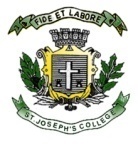       ST. JOSEPH’S COLLEGE (AUTONOMOUS), BANGALORE-27 BA VI SEMESTER EXAM: APRIL 2019        POLITICAL SCIENCE (HEP/EPS)               PS 6116: International Relations: Institutions, Process and IssuesThis paper contains one printed page and three parts         Time: 2 1/2 Hrs                                                                                           Max Marks: 70PART-AI    Answer any four of the following questions in about 60 words each         (4x4=16Marks)1. What are Non-Governmental Organizations (NGOs)? Give examples.2. Distinguish between Multi and Transnational Corporations.3. What is Panchsheel in the context of India’s foreign policy?4. What are Human Rights Regimes?5. What is the Resource Course Theory?PART-BII   Answer any three of the following questions in about 150 words each   (3x8=24 Marks)6. What is Mercantilism? Explain the different types of Mercantilism.7. Discuss India’s Act East Policy.8 Bring out the role of Media Effect on Foreign Policy of Nation-States.9. Bring out the discourse surrounding International Relations and Environmental Politics.PART-CIII Answer any two of the following questions in about 250 words each     (2x15=30 Marks)10.  Write about the origins of the United Nations Organization. Explain the different organs of the UNO.11.  What is the Dependency Alteration Theory (DPA)? Discuss the influence of the Neo- Marxian         school of thought on the DPA. 12.  Discuss the Indo-Russian foreign policy. Mention two major landmark events in the       history of Indo-Russian foreign policy.  13. Write short notes on (in about 80 words each): a) Global Governance b) Climate Change        c) Sustainable Development Goals.PS 6116 – A-19